              2015-2016 учебный год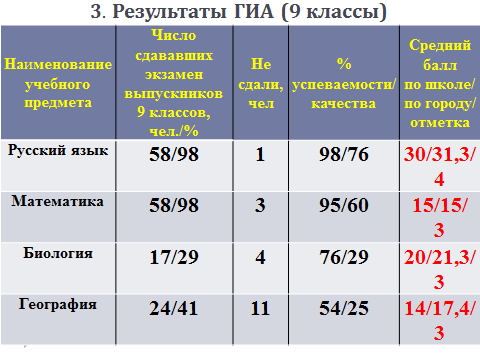 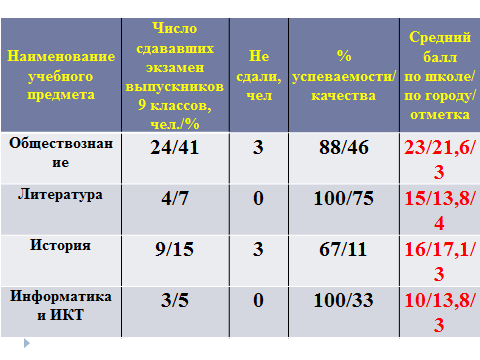 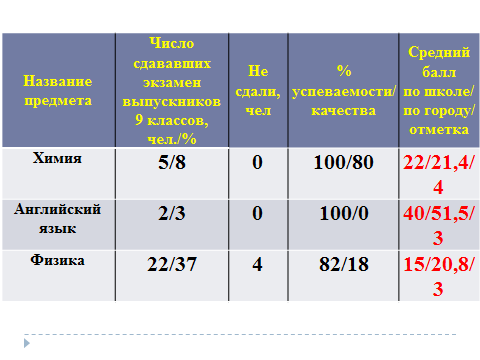 